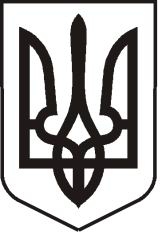 УКРАЇНАЛУГАНСЬКА  ОБЛАСТЬПОПАСНЯНСЬКИЙ  РАЙОН
ПОПАСНЯНСЬКА  МІСЬКА  РАДАШОСТОГО   СКЛИКАННЯ ДЕВ'ЯНОСТО ДРУГА  СЕСІЯРIШЕННЯ  09 лютого  2018 року                      м. Попасна	                                               № 92/2Про внесення змін до міського бюджету на 2018 рік    Згідно з п.4 ст.14, п.1 ст.72, п.8 ст.78 ст.23 Бюджетного Кодексу України, п.23 ч.1 ст.26  Закону України «Про місцеве самоврядування в Україні», відповідно до рішення міської ради  від 22.12.2017 №  91/2 «Про міський бюджет на 2018 рік»,  Попаснянська міська рада   ВИРІШИЛА :      Затвердити розпорядження міського голови від 01 лютого 2018 року №18 «Про перерозподіл бюджетних призначень». Виділити  кошти з міського бюджету за рахунок вільного залишку по загальному фонду в сумі 657,954 тис. грн. згідно з додатком 1 (додається).Виділити  кошти з міського бюджету за рахунок передачі вільного залишку із загального фонду бюджету до спеціального фонду в сумі 870,046 тис. грн. згідно з додатком 2 (додається).Виділити  кошти з міського бюджету за рахунок  залишку на початок року по спеціальному фонду в сумі 2400,636 тис. грн. згідно з додатком 3 (додається).Уточнити джерела фінансування міського бюджету за рахунок передачі коштів із загального до спеціального фонду згідно з додатком 4 (додається).Внести зміни до  міського бюджету на 2018 рік  згідно  з додатком 5 (додається)Внести зміни до переліку об'єктів, видатки на які у 2018 році будуть проводитися за рахунок коштів бюджету розвитку згідно з додатком 6 (додається).Контроль за виконанням  даного рішення покласти на постійну комісію з питань бюджету, фінансів,  соціально-економічного розвитку,  комунальної власності та регуляторної політики.      Міський голова                                                                Ю.І.Онищенко 